                                                                                                   Директору  ПрАТ „СК „ТРАНСМАГІСТРАЛЬ”Виннику О.В. 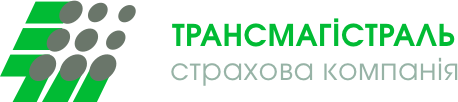 Від_________________________________________________________________Паспорт________№___________________________________________________Виданий________________________________________________________________________________________________________________________________Місце проживання ________________________________________________________________________________________________________________________Ідентифікаційний код__________________________________________________Договір №_________________________від_________________________20____р.Застрахована особа__________________________________________________Контактний телефон заявника__________________________________________ЗАЯВА на страхову виплатуУ зв’язку з настанням страхового випадку, обумовленого Договором ДМС, прошу здійснити страхову виплату згідно умов договору в розмірі  _______________________________________ грн ______ коп. (______________________________________________________________________________________________) (сума прописом)до заяви додаю (позначити   +   ):Медичний висновок (виписка, довідка, акт виконаних робіт) із зазначенням клінічного діагнозу, проведеного лікування та рекомендацій лікаря, завірений підписом, відбитком печатки лікаря і відбитком печатки ЛПЗ ______________шт.Обов’язково оригінали:Фіскальні чеки _______________ шт.Товарні чеки (якщо у фіскальному чеку немає назв медикаментів або послуг)___________ шт.Квитанції про сплату послуг із зазначенням номера квитанції, ПІБ застрахованої особи, із підписом бухгалтера, відбитком печатки ЛПЗ _________шт.Квитанції банку про сплату вартості медичної допомоги з відміткою банківської установи ______шт.Акти виконаних робіт медичного закладу про надані послуги ______шт.Рецепти з підписом і відбитком печатки лікаря, який проводив лікування, і відбитком печатки ЛПЗ ______ шт.Сертифікати на вироби медичного призначення ______шт.	Якщо послуга надана приватним підприємцем (СПД, ФОП), також необхідні:Копія ліцензії ПП (СПД, ФОП) на провадження медичної практикиКопія свідоцтва про сплату єдиного податкуСтрахову виплату прошу (позначити +):Перерахувати на р/р лікувального закладу __________________________________________________Перерахувати на картковий (зарплатний, особовий) рахунок№________________________________________________________________________________ПІБ отримувача____________________________________________________________________Назва банку________________________________________________________________________р/р банка №________________________________________________________________________МФО банку_____________________ код ОКПО банку_____________________________________Я підтверджую, що надана мною інформація та документи є достовірними.Я надаю згоду, у відповідності до ЗУ «Про захист персональних даних» №2297-VI, щодо обробки та використання моїх персональних даних ПрАТ «СК «Трансмагістраль» у цілях здійснення страхової діяльності, підтверджую, що ознайомлений (на) з інформацією про свої відповідні права, мету збору даних та осіб, яким вони можуть надаватись.«_____» _______________ 20___року                                                         ____________________________      									          (підпис застрахованої особи)                                                                                                                                